Publicado en Bávaro, Punta Cana el 07/08/2019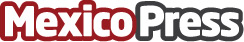  Barceló Bávaro Grand Resort, sede de Miss Mundo y otros eventosMiss Mundo Dominicana, Singles Week, Culinary Week y Torneo de Golf The Lakes, tendrán lugar entre septiembre y octubreDatos de contacto:Ana CanoDpto. de Marketing Barceló Bávaro Grand ResortFacebook: BarcelobavNota de prensa publicada en: https://www.mexicopress.com.mx/barcelo-bavaro-grand-resort-sede-de-miss-mundo Categorías: Moda Sociedad Golf Turismo http://www.mexicopress.com.mx